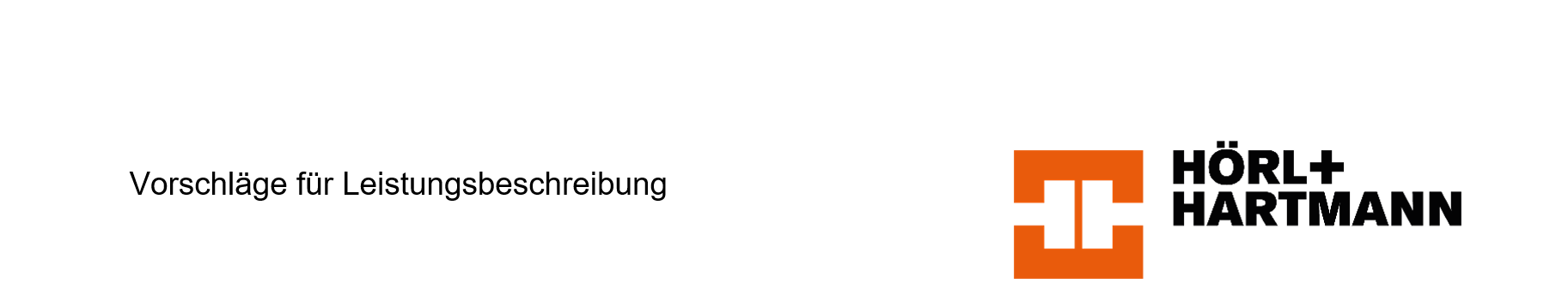 UNIPOR Schalungsziegel 0,9/12 Zul.-Nr. Z-15.2-127Einschaliges Ziegelmauerwerk d = 240 mm für Gebäudetrennwände PositionTextMengeEinheitspreisGesamtpreisZiegelmauerwerk, einschaligfür Gebäude- / WohnungstrennwändeUNIPOR Schalungsziegel 0,9/12Wanddicke d = 240 mmPorosierung der Ziegel mit Sägemehl aus unbehandeltem Fichtenholz; Baustoffklasse A1.Herstellen von Mauerwerk lot- und fluchtgerecht in allen Geschossen aus Verfüll-Planziegel 0,9/12 nach bauaufsichtlicher Zulassung Z-15.2-127. 
Die Ziegel sind entsprechend der Leistungsbeschreibungmit Dünnbettmörtel, entsprechend der Zulassung Z-15.2-127 zu vermauern.Mauerwerk, mörtelfreie Stoßfugenverzahnung, DünnbettmörtelDie Ziegel vor dem Verfüllen ausreichend vornässen.Rohdichteklasse verfüllt > 2,0 kg/dm3(Füllbeton C16/20; 0-8 Konsistenz F3 - 5)
Druckfestigkeitsklasse  12Rechenwert der Wärmeleitzahl  λR = 1,60 W/(mK)Bemessung der Tragfähigkeit als
unbewehrte Betonwand nach 
DIN EN 1992-1-1:2011-01 und
DIN EN 1992-1-1/NA:2013-04Hersteller:Hörl & Hartmann Ziegeltechnik GmbH & Co. KGPellheimer Straße 1785221 DachauTel: 08131-555-0Fax: 08131-555-1299Angeb. Fabrikat: .............................................................UNIPOR Schalungsziegel 0,9/12d = 240 mm; 12 DF (372/240/249 mm).................... m2................................................